HUBUNGAN MOTIVASI BELAJAR DENGAN DISIPLIN SISWA DI MTS AL-WASHLIYAH BANGUN PURBASKRIPSIOlehADE IRMA SETIANI LUBISNPM	181414020 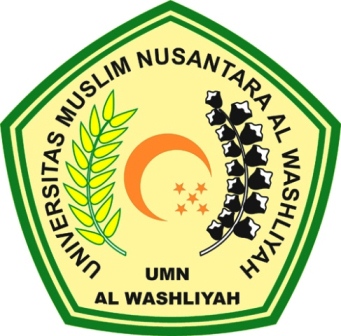 PROGRAM STUDI PENDIDIKAN BIMBINGAN DAN KONSELINGFAKULTAS KEGURUAN DAN ILMU PENDIDIKAN (FKIP)
UNIVERSITAS MUSLIM NUSANTARA AL-WASHLIYAH MEDAN
2022